Месечно истраживање о грађевинским дозволамаЗа месец _______________ 2018.      (помоћни образац)Датум  ________________ 2018. годинеШтампано у Републичком заводу за статистику:www.stat.gov.rsОбразац ГРАЂ-10РЕПУБЛИКА СРБИЈАЗакон о званичној статистици
(„Службени гласник РС“, број 104/09)Републички завод за статистикуЗакон о званичној статистици
(„Службени гласник РС“, број 104/09)Шифра истраживања: 012010Пословно име1.Број грађевинске дозволе (решења из члан 145)Број грађевинске дозволе (решења из члан 145)Број грађевинске дозволе (решења из члан 145)Број грађевинске дозволе (решења из члан 145)Број грађевинске дозволе (решења из члан 145)Број грађевинске дозволе (решења из члан 145)Број грађевинске дозволе (решења из члан 145)Број грађевинске дозволе (решења из члан 145)Број грађевинске дозволе (решења из члан 145)Број грађевинске дозволе (решења из члан 145)Број грађевинске дозволе (решења из члан 145)Број грађевинске дозволе (решења из члан 145)Број грађевинске дозволе (решења из члан 145)Број грађевинске дозволе (решења из члан 145)Број грађевинске дозволе (решења из члан 145)2.Дан и месец издавања грађевинске Дан и месец издавања грађевинске Дан и месец издавања грађевинске Дан и месец издавања грађевинске Дан и месец издавања грађевинске Дан и месец издавања грађевинске Дан и месец издавања грађевинске Дан и месец издавања грађевинске Дан и месец издавања грађевинске Дан и месец издавања грађевинске Дан и месец издавања грађевинске Дан и месец издавања грађевинске Дан и месец издавања грађевинске Дан и месец издавања грађевинске Дан и месец издавања грађевинске дозволе (решења из члан 145 )дозволе (решења из члан 145 )дозволе (решења из члан 145 )дозволе (решења из члан 145 )дозволе (решења из члан 145 )дозволе (решења из члан 145 )дозволе (решења из члан 145 )дозволе (решења из члан 145 )дозволе (решења из члан 145 )3.Инвеститор радоваИнвеститор радоваИнвеститор радоваИнвеститор радоваИнвеститор радоваИнвеститор радоваФизичко лицеФизичко лицеФизичко лицеФизичко лицеФизичко лице1(уписати име и презиме лица)(уписати име и презиме лица)(уписати име и презиме лица)(уписати име и презиме лица)(уписати име и презиме лица)(уписати име и презиме лица)(уписати име и презиме лица)(уписати име и презиме лица)(уписати име и презиме лица)(уписати име и презиме лица)(уписати име и презиме лица)(уписати име и презиме лица)(уписати име и презиме лица)(уписати име и презиме лица)(уписати име и презиме лица)Правно лицеПравно лицеПравно лицеПравно лице2НазивНазивСедиштеСедиштеСедиштеМатични бројМатични бројМатични бројМатични бројМатични бројМатични број4.Локација грађевинеЛокација грађевинеЛокација грађевинеЛокација грађевинеЛокација грађевинеЛокација грађевинеАдресаАдресаАдресаМестоМесто5.Потпун назив и шифра грађевинеПотпун назив и шифра грађевинеПотпун назив и шифра грађевинеПотпун назив и шифра грађевинеПотпун назив и шифра грађевинеПотпун назив и шифра грађевинеПотпун назив и шифра грађевинеПотпун назив и шифра грађевинеПотпун назив и шифра грађевинеПотпун назив и шифра грађевине(према Класификацији врста грађевина)(према Класификацији врста грађевина)(према Класификацији врста грађевина)(према Класификацији врста грађевина)(према Класификацији врста грађевина)(према Класификацији врста грађевина)(према Класификацији врста грађевина)(према Класификацији врста грађевина)(према Класификацији врста грађевина)(према Класификацији врста грађевина)(на линијама се уписује назив грађевине, а шифра у кућице)(на линијама се уписује назив грађевине, а шифра у кућице)(на линијама се уписује назив грађевине, а шифра у кућице)(на линијама се уписује назив грађевине, а шифра у кућице)(на линијама се уписује назив грађевине, а шифра у кућице)(на линијама се уписује назив грађевине, а шифра у кућице)(на линијама се уписује назив грађевине, а шифра у кућице)(на линијама се уписује назив грађевине, а шифра у кућице)(на линијама се уписује назив грађевине, а шифра у кућице)(на линијама се уписује назив грађевине, а шифра у кућице)(на линијама се уписује назив грађевине, а шифра у кућице)(на линијама се уписује назив грађевине, а шифра у кућице)(на линијама се уписује назив грађевине, а шифра у кућице)(на линијама се уписује назив грађевине, а шифра у кућице)(на линијама се уписује назив грађевине, а шифра у кућице)6.Врста радоваВрста радоваВрста радоваВрста радоваВрста радоваНовоградња (изградња)Новоградња (изградња)Новоградња (изградња)Новоградња (изградња)Новоградња (изградња)Новоградња (изградња)Новоградња (изградња)1Доградња (члан 2 под 33)Доградња (члан 2 под 33)Доградња (члан 2 под 33)Доградња (члан 2 под 33)Доградња (члан 2 под 33)Доградња (члан 2 под 33)Доградња (члан 2 под 33)2Реконструкција (члан 2 под 32)Реконструкција (члан 2 под 32)Реконструкција (члан 2 под 32)Реконструкција (члан 2 под 32)Реконструкција (члан 2 под 32)Реконструкција (члан 2 под 32)Реконструкција (члан 2 под 32)Реконструкција (члан 2 под 32)3Адаптација (члан 2 под 34)Адаптација (члан 2 под 34)Адаптација (члан 2 под 34)Адаптација (члан 2 под 34)Адаптација (члан 2 под 34)Адаптација (члан 2 под 34)Адаптација (члан 2 под 34)4Адаптација нестамбеног простора у нове становеАдаптација нестамбеног простора у нове становеАдаптација нестамбеног простора у нове становеАдаптација нестамбеног простора у нове становеАдаптација нестамбеног простора у нове становеАдаптација нестамбеног простора у нове становеАдаптација нестамбеног простора у нове становеАдаптација нестамбеног простора у нове становеАдаптација нестамбеног простора у нове становеАдаптација нестамбеног простора у нове становеАдаптација нестамбеног простора у нове становеАдаптација нестамбеног простора у нове становеАдаптација нестамбеног простора у нове становеАдаптација нестамбеног простора у нове станове5Санација (члан 2 под 35)Санација (члан 2 под 35)Санација (члан 2 под 35)Санација (члан 2 под 35)Санација (члан 2 под 35)Санација (члан 2 под 35)Санација (члан 2 под 35)6Увођење инсталација у постојеће грађевинеУвођење инсталација у постојеће грађевинеУвођење инсталација у постојеће грађевинеУвођење инсталација у постојеће грађевинеУвођење инсталација у постојеће грађевинеУвођење инсталација у постојеће грађевинеУвођење инсталација у постојеће грађевинеУвођење инсталација у постојеће грађевинеУвођење инсталација у постојеће грађевинеУвођење инсталација у постојеће грађевинеУвођење инсталација у постојеће грађевинеУвођење инсталација у постојеће грађевине7Инвестиционо одржавањеИнвестиционо одржавањеИнвестиционо одржавањеИнвестиционо одржавањеИнвестиционо одржавањеИнвестиционо одржавањеИнвестиционо одржавањеИнвестиционо одржавање87.Вредност радова, хиљ. РСДВредност радова, хиљ. РСДВредност радова, хиљ. РСДВредност радова, хиљ. РСДВредност радова, хиљ. РСДВредност радова, хиљ. РСДВредност радова, хиљ. РСДВредност радова, хиљ. РСДВредност радова, хиљ. РСД8.Да ли је због изградње новог објекта срушена Да ли је због изградње новог објекта срушена Да ли је због изградње новог објекта срушена Да ли је због изградње новог објекта срушена Да ли је због изградње новог објекта срушена Да ли је због изградње новог објекта срушена Да ли је због изградње новог објекта срушена Да ли је због изградње новог објекта срушена Да ли је због изградње новог објекта срушена Да ли је због изградње новог објекта срушена Да ли је због изградње новог објекта срушена Да ли је због изградње новог објекта срушена Да ли је због изградње новог објекта срушена Да ли је због изградње новог објекта срушена Да ли је због изградње новог објекта срушена зграда са становимазграда са становимазграда са становимазграда са становимазграда са становимазграда са становимаДа1Не29.Грађевинска величина зградеГрађевинска величина зградеГрађевинска величина зградеГрађевинска величина зградеГрађевинска величина зградеГрађевинска величина зградеГрађевинска величина зградеГрађевинска величина зградеГрађевинска величина зградеГрађевинска величина зградеГрађевинска величина зградеГрађевинска величина зградеГрађевинска величина зградеГрађевинска величина зградеГрађевинска величина зградеБруто површина зграде, m2Бруто површина зграде, m2Бруто површина зграде, m2Бруто површина зграде, m2Бруто површина зграде, m2Бруто површина зграде, m2Бруто површина зграде, m2Бруто површина зграде, m210.Да ли има станова у зградиДа ли има станова у зградиДа ли има станова у зградиДа ли има станова у зградиДа ли има станова у зградиДа ли има станова у зградиДа ли има станова у зградиДа ли има станова у зградиДа1Не2СтановиСтановиСтановиБројБројБројПовршина, m2Површина, m2Површина, m2Површина, m2Површина, m2Површина, m2УкупноУкупноУкупноНапомена:Образац попунио:Образац попунио:Руководилац:Руководилац:(М.П.)(М.П.)(име и презиме)(име и презиме)(име и презиме)(име и презиме)Контакт телефон:/(обавезно унети и позивни број)(обавезно унети и позивни број)(обавезно унети и позивни број)(обавезно унети и позивни број)(обавезно унети и позивни број)(обавезно унети и позивни број)(обавезно унети и позивни број)(обавезно унети и позивни број)(обавезно унети и позивни број)(обавезно унети и позивни број)(обавезно унети и позивни број)(обавезно унети и позивни број)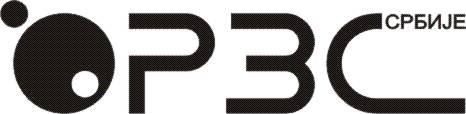 